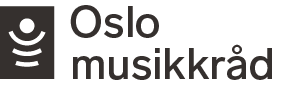 Skal lagres som pdf og lastes opp i søknadsskjema for «Stimuleringsmidler fra Oslo kommunes krisepakke til det frivillige musikklivet»BudsjettBudsjettBudsjettBeløpKommentar til budsjettet. InntekterTilskudd fra Oslo musikkråd (søknadssum)Salgsinntekter (f.eks. salg av brus)Deltakeravgift (hvor mye inntekter regner dere med å ha fra deltakeravgift?)Annen støtte (har dere søkt eller mottatt støtte fra andre?)Andre inntekter (f.eks. sponsorer, inntekter som ikke passer andre plasser)Totalt sum inntekterUtgifterLokaler (f eks. leie av lokaler tilpasset smittevernregler)Honorar (f.eks til musikere, dirigent eller instruktører)Teknisk (f. eks leie av lydanlegg, tekniker osv)Transport (f.eks. buss for deltakere)Mat og drikke (feks. pizza til møte)Overnatting (feks. hotell/hostell i forbindelse med aktiviteten)Markedsføring og materiell (feks. sponsing på sosiale medier)Andre utgifter (feks. innledergaver, utgifter som ikke passer andre plasser)Totalt sum utgifter